ДРУЖКІВСЬКА МІСЬКА РАДАПРОТОКОЛпленарного засідання сімдесят дев’ятої сесії  міської ради VII скликання №80Актова зала міської ради                                                                  21 жовтня 2020 рокуВсього депутатів – 36Присутніх  - 28 депутатівВідсутні – 8  депутатів			Кількість запрошених – 30  осіб      У роботі пленарного засідання сімдесят дев’ятої сесії VII скликання приймають участь: заступники міського голови, керівники управлінь міської ради, начальники відділів міської ради,  представники засобів масової інформації                                 Пленарне засідання сімдесят дев’ятої сесії VII скликання відкриває та проводить секретар міської ради Григоренко В.Б.      Звучить Гімн України.      Для організаційної роботи сесії обирається секретаріат у наступному складі: Горбаньова Т.В., Бардаков І.І., Баштовий В.П.      Пропозиції від  депутата  міської ради  Бухаркової  Т.М.   надати 3 хвилини для виступу в розділі «Різне».       Затверджується порядок денний .        Затверджений  регламент  роботи  пленарного  засідання сімдесят дев’ятої сесії VII скликання: доповідачам з основних  питань – до 7 хвилин, для відповідей на питання до доповідачів – до 5 хвилин, головам постійних комісій – до 10 хвилин, виступаючим - до 3 хвилин.  Засідання сесії провести протягом 1  години . До  протоколу додаються:   -  перелік рішень, прийнятих на пленарному засіданні  сімдесят дев’ятої сесії Дружківської міської ради VII скликання;   - лист реєстрації отримання персональної електронної картки для голосування депутатами міської ради VII скликання  21.10.2020;  - порядок ведення пленарного засідання сімдесят дев’ятої сесії  Дружківської міської ради VII скликання ;  -  підсумки відкритого поіменного голосування на пленарному засіданні  сімдесят дев’ятої сесії Дружківської міської ради VII скликання. Секретар  міської ради                                                                 В.Б.ГРИГОРЕНКОПОРЯДОК ДЕННИЙ:ПОРЯДОК ДЕННИЙ:ПОРЯДОК ДЕННИЙ: 1Про хід виконання Програми економічного і соціального розвитку міста Дружківка на 2020 рік за 1 півріччя 2020 року Доповідає  Поляков О.О., заступник міського голови з питань діяльності виконавчих органів радиПро хід виконання Програми економічного і соціального розвитку міста Дружківка на 2020 рік за 1 півріччя 2020 року Доповідає  Поляков О.О., заступник міського голови з питань діяльності виконавчих органів ради 2Про хід виконання Програми розвитку та безпеки дорожнього руху в м. Дружківка на 2019-2023 рокиДоповідає  Бузова Г.О., заступник міського голови з питань діяльності виконавчих органів радиПро хід виконання Програми розвитку та безпеки дорожнього руху в м. Дружківка на 2019-2023 рокиДоповідає  Бузова Г.О., заступник міського голови з питань діяльності виконавчих органів ради 3Про хід виконання Програми розвитку  освіти на території м. Дружківка на 2017-2020 роки Доповідає  Лазебник С.А., начальник відділу освіти Дружківської міської радиПро хід виконання Програми розвитку  освіти на території м. Дружківка на 2017-2020 роки Доповідає  Лазебник С.А., начальник відділу освіти Дружківської міської ради 4 Про  затвердження Порядку проведення конкурсу на зайняття вакантних  посад директора, педагогічних працівників комунальної установи «Міський центр професійного розвитку педагогічних працівників»  Дружківської міської ради                                                                                                               Доповідає  Кулик Т.І., голова постійної комісії міської ради з питань освіти, культури, спорту та молоді Про  затвердження Порядку проведення конкурсу на зайняття вакантних  посад директора, педагогічних працівників комунальної установи «Міський центр професійного розвитку педагогічних працівників»  Дружківської міської ради                                                                                                               Доповідає  Кулик Т.І., голова постійної комісії міської ради з питань освіти, культури, спорту та молоді 5Про розгляд електронної петиції ID: 4818Доповідає  Кулик Т.І., голова постійної комісії міської ради з питань освіти, культури, спорту та молодіПро розгляд електронної петиції ID: 4818Доповідає  Кулик Т.І., голова постійної комісії міської ради з питань освіти, культури, спорту та молоді 6Про надання згоди на передачу з балансу відділу освіти Дружківської міської радина баланс комунальної установи “Міський центр професійного розвитку педагогічних працівників” Дружківської міської ради матеріальних цінностейДоповідає  Кулик Т.І., голова постійної комісії міської ради з питань освіти, культури, спорту та молодіПро надання згоди на передачу з балансу відділу освіти Дружківської міської радина баланс комунальної установи “Міський центр професійного розвитку педагогічних працівників” Дружківської міської ради матеріальних цінностейДоповідає  Кулик Т.І., голова постійної комісії міської ради з питань освіти, культури, спорту та молоді7Про затвердження Плану розвитку комунального некомерційного підприємства «Центральна міська клінічна лікарня» Дружківської міської радиДоповідає  Какуша О.В., голова постійної комісії міської ради з питань охорони здоров’я, соціального захисту населення та екологіїПро затвердження Плану розвитку комунального некомерційного підприємства «Центральна міська клінічна лікарня» Дружківської міської радиДоповідає  Какуша О.В., голова постійної комісії міської ради з питань охорони здоров’я, соціального захисту населення та екології8Про надання  згоди на передачу з  балансу комунального некомерційного  підприємства  «Центр первинної медико-санітарної допомоги» Дружківської міської ради на баланс   Підприємства електричних мереж зовнішнього освітлення «Міськсвітло» матеріальних цінностейДоповідає  Какуша О.В., голова постійної комісії міської ради з питань охорони здоров’я, соціального захисту населення та екологіїПро надання  згоди на передачу з  балансу комунального некомерційного  підприємства  «Центр первинної медико-санітарної допомоги» Дружківської міської ради на баланс   Підприємства електричних мереж зовнішнього освітлення «Міськсвітло» матеріальних цінностейДоповідає  Какуша О.В., голова постійної комісії міської ради з питань охорони здоров’я, соціального захисту населення та екології9Про внесення змін до  Програми  економічного і   соціального розвитку міста Дружківка на 2020  рік,  затвердженої рішенням Дружківської міської ради від 19.12.2019 № 7/65-2Доповідає  Коротун С.Я, заступник голови постійної комісії міської ради з питань планування бюджету та фінансівПро внесення змін до  Програми  економічного і   соціального розвитку міста Дружківка на 2020  рік,  затвердженої рішенням Дружківської міської ради від 19.12.2019 № 7/65-2Доповідає  Коротун С.Я, заступник голови постійної комісії міської ради з питань планування бюджету та фінансів10Про внесення змін до рішення міської ради від 19.12.2019 №7/65-3 «Про міський бюджет на 2020 рік»Доповідає  Коротун С.Я, заступник голови постійної комісії міської ради з питань планування бюджету та фінансівПро внесення змін до рішення міської ради від 19.12.2019 №7/65-3 «Про міський бюджет на 2020 рік»Доповідає  Коротун С.Я, заступник голови постійної комісії міської ради з питань планування бюджету та фінансів11Про затвердження рішення виконавчого комітету від 21.09.2020 №430 «Про врахування змін у складі міського бюджету»Доповідає  Коротун С.Я, заступник голови постійної комісії міської ради з питань планування бюджету та фінансівПро затвердження рішення виконавчого комітету від 21.09.2020 №430 «Про врахування змін у складі міського бюджету»Доповідає  Коротун С.Я, заступник голови постійної комісії міської ради з питань планування бюджету та фінансів12Про надання грошової допомогиДоповідає  Коротун С.Я, заступник голови постійної комісії міської ради з питань планування бюджету та фінансів Про надання грошової допомогиДоповідає  Коротун С.Я, заступник голови постійної комісії міської ради з питань планування бюджету та фінансів 13Про   внесення    змін   до   рішення міської ради від  19.12.2019 № 7/65-14Доповідає  Коротун С.Я, заступник голови постійної комісії міської ради з питань планування бюджету та фінансівПро   внесення    змін   до   рішення міської ради від  19.12.2019 № 7/65-14Доповідає  Коротун С.Я, заступник голови постійної комісії міської ради з питань планування бюджету та фінансів14Про внесення змін до рішення Дружківської міської ради від 19.12.2019 № 7/65-13 Доповідає Ковилін Д.В. , член постійної комісії міської ради з питань  депутатської діяльності, законності та правопорядкуПро внесення змін до рішення Дружківської міської ради від 19.12.2019 № 7/65-13 Доповідає Ковилін Д.В. , член постійної комісії міської ради з питань  депутатської діяльності, законності та правопорядку15Про затвердження Положення про Раду підприємців при Дружківській міській радіДоповідає Горбаньова Т.В., секретар постійної комісії міської ради з питань економічної, інвестиційної політики та підприємництваПро затвердження Положення про Раду підприємців при Дружківській міській радіДоповідає Горбаньова Т.В., секретар постійної комісії міської ради з питань економічної, інвестиційної політики та підприємництва16Про клопотання  перед Донецькою обласною державною адміністрацією, обласною військово-цивільною адміністрацією про передачу з комунальної власності територіальної громади міста Дружківка у спільну власність територіальних громад сіл, селищ, міст, що перебуває в управлінні Донецької обласної ради водопровідних мереж Доповідає Мелікбегян А.Н. , голова постійної комісії міської ради з питань  земельних відносин, житлово-комунального господарства та будівництваПро клопотання  перед Донецькою обласною державною адміністрацією, обласною військово-цивільною адміністрацією про передачу з комунальної власності територіальної громади міста Дружківка у спільну власність територіальних громад сіл, селищ, міст, що перебуває в управлінні Донецької обласної ради водопровідних мереж Доповідає Мелікбегян А.Н. , голова постійної комісії міської ради з питань  земельних відносин, житлово-комунального господарства та будівництва17Про передачу з комунальної власності територіальної громади міста  Дружківка у спільну власність територіальних громад сіл, селищ, міст, що перебуває в управлінні обласної ради об’єкта нерухомого майна - нежитлової будівлі, загальною площею 2325,8 кв.м., розташованої за  адресою: Донецька обл., м. Дружківка, вул. Машинобудівників, буд. 64Доповідає Мелікбегян А.Н. , голова постійної комісії міської ради з питань  земельних відносин, житлово-комунального господарства та будівництваПро передачу з комунальної власності територіальної громади міста  Дружківка у спільну власність територіальних громад сіл, селищ, міст, що перебуває в управлінні обласної ради об’єкта нерухомого майна - нежитлової будівлі, загальною площею 2325,8 кв.м., розташованої за  адресою: Донецька обл., м. Дружківка, вул. Машинобудівників, буд. 64Доповідає Мелікбегян А.Н. , голова постійної комісії міської ради з питань  земельних відносин, житлово-комунального господарства та будівництва18Про надання згоди комунальному підприємству  «Управління капітального будівництва»  Дружківської міської ради на передачу завершених об’єктів основних засобів після будівництва на баланс комунального підприємства «Дружківський міський парк культури та відпочинку» Дружківської міської ради Доповідає Мелікбегян А.Н. , голова постійної комісії міської ради з питань  земельних відносин, житлово-комунального господарства та будівництваПро надання згоди комунальному підприємству  «Управління капітального будівництва»  Дружківської міської ради на передачу завершених об’єктів основних засобів після будівництва на баланс комунального підприємства «Дружківський міський парк культури та відпочинку» Дружківської міської ради Доповідає Мелікбегян А.Н. , голова постійної комісії міської ради з питань  земельних відносин, житлово-комунального господарства та будівництва19Про надання дозволу на розроблення проекту землеустрою щодо відведення земельної ділянки, право оренди на яку буде виставлятись на земельні торги окремим лотом, для будівництва та обслуговування будівель ринкової інфраструктури (адміністративних будинків, офісних приміщень та інших будівель громадської забудови, які використовуються для здійснення підприємницької та іншої діяльності, пов’язаної з отриманням прибутку) (код КВЦПЗ 03.10) навпроти житлового будинку №91 по вул.Дружби, м. ДружківкаДоповідає Мелікбегян А.Н. , голова постійної комісії міської ради з питань  земельних відносин, житлово-комунального господарства та будівництваПро надання дозволу на розроблення проекту землеустрою щодо відведення земельної ділянки, право оренди на яку буде виставлятись на земельні торги окремим лотом, для будівництва та обслуговування будівель ринкової інфраструктури (адміністративних будинків, офісних приміщень та інших будівель громадської забудови, які використовуються для здійснення підприємницької та іншої діяльності, пов’язаної з отриманням прибутку) (код КВЦПЗ 03.10) навпроти житлового будинку №91 по вул.Дружби, м. ДружківкаДоповідає Мелікбегян А.Н. , голова постійної комісії міської ради з питань  земельних відносин, житлово-комунального господарства та будівництва20Про затвердження проекту землеустрою та надання Релігійній громаді «ЦЕРКВА ПЕРЕМОЖЦІВ» м.Слов’янська Донецької області в оренду земельної ділянки для обслуговування та експлуатації групи будівель і споруд та майно колишнього дитячого садка (код КВЦПЗ 03.15) за адресою: Донецька область, м.Дружківка, вул.Космонавтів, 17Доповідає Мелікбегян А.Н. , голова постійної комісії міської ради з питань  земельних відносин, житлово-комунального господарства та будівництваПро затвердження проекту землеустрою та надання Релігійній громаді «ЦЕРКВА ПЕРЕМОЖЦІВ» м.Слов’янська Донецької області в оренду земельної ділянки для обслуговування та експлуатації групи будівель і споруд та майно колишнього дитячого садка (код КВЦПЗ 03.15) за адресою: Донецька область, м.Дружківка, вул.Космонавтів, 17Доповідає Мелікбегян А.Н. , голова постійної комісії міської ради з питань  земельних відносин, житлово-комунального господарства та будівництва21Про затвердження технічної документації із землеустрою та надання у приватну власність шляхом безоплатної передачі громадянці Єрсуловій Р.І. земельної ділянки для будівництва і обслуговування жилого будинку, господарських будівель і споруд (присадибна ділянка) Доповідає Мелікбегян А.Н. , голова постійної комісії міської ради з питань  земельних відносин, житлово-комунального господарства та будівництваПро затвердження технічної документації із землеустрою та надання у приватну власність шляхом безоплатної передачі громадянці Єрсуловій Р.І. земельної ділянки для будівництва і обслуговування жилого будинку, господарських будівель і споруд (присадибна ділянка) Доповідає Мелікбегян А.Н. , голова постійної комісії міської ради з питань  земельних відносин, житлово-комунального господарства та будівництва22Про визначення  переліку земельних ділянок комунальної власності, права на які виставляються на земельні торги окремими лотами та визначення виконавця земельних торгівДоповідає Мелікбегян А.Н. , голова постійної комісії міської ради з питань  земельних відносин, житлово-комунального господарства та будівництваПро визначення  переліку земельних ділянок комунальної власності, права на які виставляються на земельні торги окремими лотами та визначення виконавця земельних торгівДоповідає Мелікбегян А.Н. , голова постійної комісії міської ради з питань  земельних відносин, житлово-комунального господарства та будівництва23Про затвердження проекту  землеустрою та надання у приватну власність шляхом безоплатної передачі громадянці Баньковській М.М. земельної ділянки для будівництва і обслуговування жилого будинку, господарських будівель і споруд (присадибна ділянка) Доповідає Мелікбегян А.Н. , голова постійної комісії міської ради з питань  земельних відносин, житлово-комунального господарства та будівництваПро затвердження проекту  землеустрою та надання у приватну власність шляхом безоплатної передачі громадянці Баньковській М.М. земельної ділянки для будівництва і обслуговування жилого будинку, господарських будівель і споруд (присадибна ділянка) Доповідає Мелікбегян А.Н. , голова постійної комісії міської ради з питань  земельних відносин, житлово-комунального господарства та будівництва24Про припинення права користування (оренда) товариства з обмеженою відповідальністю «Трансметко» земельною ділянкою для розміщення майдану для складування та переробки металобрухту за адресою: Донецька область, м. Дружківка, вул. Привокзальна, 2Доповідає Мелікбегян А.Н. , голова постійної комісії міської ради з питань  земельних відносин, житлово-комунального господарства та будівництваПро припинення права користування (оренда) товариства з обмеженою відповідальністю «Трансметко» земельною ділянкою для розміщення майдану для складування та переробки металобрухту за адресою: Донецька область, м. Дружківка, вул. Привокзальна, 2Доповідає Мелікбегян А.Н. , голова постійної комісії міської ради з питань  земельних відносин, житлово-комунального господарства та будівництва25Про надання згоди на поділ земельної ділянки кадастровим номером 1411700000:00:007:0620 за адресою: Донецька область, м. Дружківка, вул.Соборна, 26АДоповідає Мелікбегян А.Н. , голова постійної комісії міської ради з питань  земельних відносин, житлово-комунального господарства та будівництваПро надання згоди на поділ земельної ділянки кадастровим номером 1411700000:00:007:0620 за адресою: Донецька область, м. Дружківка, вул.Соборна, 26АДоповідає Мелікбегян А.Н. , голова постійної комісії міської ради з питань  земельних відносин, житлово-комунального господарства та будівництва26Про надання дозволу громадянці Гвоздик Г.П. на розроблення проекту землеустрою щодо відведення земельної ділянки у приватну власність шляхом безоплатної передачі для будівництва і обслуговування жилого будинку, господарських будівель і споруд (присадибна ділянка) за адресою: Донецька область, м.Дружківка, вул. Ростовська, 1АДоповідає Мелікбегян А.Н. , голова постійної комісії міської ради з питань  земельних відносин, житлово-комунального господарства та будівництваПро надання дозволу громадянці Гвоздик Г.П. на розроблення проекту землеустрою щодо відведення земельної ділянки у приватну власність шляхом безоплатної передачі для будівництва і обслуговування жилого будинку, господарських будівель і споруд (присадибна ділянка) за адресою: Донецька область, м.Дружківка, вул. Ростовська, 1АДоповідає Мелікбегян А.Н. , голова постійної комісії міської ради з питань  земельних відносин, житлово-комунального господарства та будівництва27Про надання дозволу громадянину Малюкіну В.В. на розроблення проекту землеустрою щодо відведення земельної ділянки у приватну власність шляхом безоплатної передачі для будівництва і обслуговування жилого будинку, господарських будівель і споруд (присадибна ділянка) за адресою: Донецька область, м.Дружківка, вул. Яківлівська, 123Доповідає Мелікбегян А.Н. , голова постійної комісії міської ради з питань  земельних відносин, житлово-комунального господарства та будівництваПро надання дозволу громадянину Малюкіну В.В. на розроблення проекту землеустрою щодо відведення земельної ділянки у приватну власність шляхом безоплатної передачі для будівництва і обслуговування жилого будинку, господарських будівель і споруд (присадибна ділянка) за адресою: Донецька область, м.Дружківка, вул. Яківлівська, 123Доповідає Мелікбегян А.Н. , голова постійної комісії міської ради з питань  земельних відносин, житлово-комунального господарства та будівництва28Про надання дозволу громадянину Хряпіну Р.В., який є учасником бойових дій, на розроблення проекту землеустрою щодо відведення земельної ділянки у приватну власність шляхом безоплатної передачі для будівництва індивідуального гаражу за адресою: Донецька область, м.Дружківка, район житлового будинку №10 по вул.Слов’янськаДоповідає Мелікбегян А.Н. , голова постійної комісії міської ради з питань  земельних відносин, житлово-комунального господарства та будівництваПро надання дозволу громадянину Хряпіну Р.В., який є учасником бойових дій, на розроблення проекту землеустрою щодо відведення земельної ділянки у приватну власність шляхом безоплатної передачі для будівництва індивідуального гаражу за адресою: Донецька область, м.Дружківка, район житлового будинку №10 по вул.Слов’янськаДоповідає Мелікбегян А.Н. , голова постійної комісії міської ради з питань  земельних відносин, житлово-комунального господарства та будівництва29Про затвердження проекту  землеустрою та надання у приватну власність шляхом безоплатної передачі громадянці Дроздовій А.П. земельної ділянки для будівництва індивідуального гаражуДоповідає Мелікбегян А.Н. , голова постійної комісії міської ради з питань  земельних відносин, житлово-комунального господарства та будівництваПро затвердження проекту  землеустрою та надання у приватну власність шляхом безоплатної передачі громадянці Дроздовій А.П. земельної ділянки для будівництва індивідуального гаражуДоповідає Мелікбегян А.Н. , голова постійної комісії міської ради з питань  земельних відносин, житлово-комунального господарства та будівництва30Про надання дозволу громадянці Михайловій С.О. на розроблення проекту землеустрою щодо відведення земельної ділянки у приватну власність шляхом безоплатної передачі для будівництва індивідуального гаражу за адресою: Донецька область, м.Дружківка, вул.Індустріальна, гараж б/№Доповідає Мелікбегян А.Н. , голова постійної комісії міської ради з питань  земельних відносин, житлово-комунального господарства та будівництваПро надання дозволу громадянці Михайловій С.О. на розроблення проекту землеустрою щодо відведення земельної ділянки у приватну власність шляхом безоплатної передачі для будівництва індивідуального гаражу за адресою: Донецька область, м.Дружківка, вул.Індустріальна, гараж б/№Доповідає Мелікбегян А.Н. , голова постійної комісії міської ради з питань  земельних відносин, житлово-комунального господарства та будівництва31Про поновлення договору оренди землі  від 11.11.2010 зареєстрованого у Костянтинівському міському відділі ДРФ ДП «ЦДЗК» 09.11.2010 №041018400024 (зі змінами), укладеного з ТОВ «ВТКП» ЕЛЛІС»Доповідає Мелікбегян А.Н. , голова постійної комісії міської ради з питань  земельних відносин, житлово-комунального господарства та будівництваПро поновлення договору оренди землі  від 11.11.2010 зареєстрованого у Костянтинівському міському відділі ДРФ ДП «ЦДЗК» 09.11.2010 №041018400024 (зі змінами), укладеного з ТОВ «ВТКП» ЕЛЛІС»Доповідає Мелікбегян А.Н. , голова постійної комісії міської ради з питань  земельних відносин, житлово-комунального господарства та будівництва32Про затвердження технічної документації із землеустрою та надання у приватну власність шляхом безоплатної передачі громадянці Бивальцевій Н.О. земельної ділянки для будівництва і обслуговування жилого будинку, господарських будівель і споруд (присадибна ділянка) Доповідає Мелікбегян А.Н. , голова постійної комісії міської ради з питань  земельних відносин, житлово-комунального господарства та будівництваПро затвердження технічної документації із землеустрою та надання у приватну власність шляхом безоплатної передачі громадянці Бивальцевій Н.О. земельної ділянки для будівництва і обслуговування жилого будинку, господарських будівель і споруд (присадибна ділянка) Доповідає Мелікбегян А.Н. , голова постійної комісії міської ради з питань  земельних відносин, житлово-комунального господарства та будівництва33Про затвердження технічної документації із землеустрою та надання у приватну власність шляхом безоплатної передачі громадянці Марченко О.А. земельної ділянки для будівництва і обслуговування жилого будинку, господарських будівель і споруд (присадибна ділянка) Доповідає Мелікбегян А.Н. , голова постійної комісії міської ради з питань  земельних відносин, житлово-комунального господарства та будівництваПро затвердження технічної документації із землеустрою та надання у приватну власність шляхом безоплатної передачі громадянці Марченко О.А. земельної ділянки для будівництва і обслуговування жилого будинку, господарських будівель і споруд (присадибна ділянка) Доповідає Мелікбегян А.Н. , голова постійної комісії міської ради з питань  земельних відносин, житлово-комунального господарства та будівництва34Про затвердження технічної документації із землеустрою та надання у приватну власність шляхом безоплатної передачі громадянину Прончакову Л.П. земельної ділянки для будівництва і обслуговування жилого будинку, господарських будівель і споруд (присадибна ділянка) Доповідає Мелікбегян А.Н. , голова постійної комісії міської ради з питань  земельних відносин, житлово-комунального господарства та будівництваПро затвердження технічної документації із землеустрою та надання у приватну власність шляхом безоплатної передачі громадянину Прончакову Л.П. земельної ділянки для будівництва і обслуговування жилого будинку, господарських будівель і споруд (присадибна ділянка) Доповідає Мелікбегян А.Н. , голова постійної комісії міської ради з питань  земельних відносин, житлово-комунального господарства та будівництва35Про надання дозволу акціонерному товариству «ДТЕК Донецькі електромережі» на розроблення проекту землеустрою щодо відведення земельної ділянки у оренду для розміщення, будівництва, експлуатації та обслуговування будівель і споруд об'єктів передачі електричної та теплової енергії за адресою: Донецька область, м.Дружківка, вул.Привокзальна, 5АДоповідає Мелікбегян А.Н. , голова постійної комісії міської ради з питань  земельних відносин, житлово-комунального господарства та будівництваПро надання дозволу акціонерному товариству «ДТЕК Донецькі електромережі» на розроблення проекту землеустрою щодо відведення земельної ділянки у оренду для розміщення, будівництва, експлуатації та обслуговування будівель і споруд об'єктів передачі електричної та теплової енергії за адресою: Донецька область, м.Дружківка, вул.Привокзальна, 5АДоповідає Мелікбегян А.Н. , голова постійної комісії міської ради з питань  земельних відносин, житлово-комунального господарства та будівництва36Про затвердження проекту землеустрою і надання Дружківській загальноосвітній школі І-ІІІ ступенів №17 Дружківської міської ради Донецької області земельної ділянки у постійне користування для обслуговування та експлуатації будівлі навчально-виховного комплексу «Загальноосвітня школа І-ІІ ст.-дитячий садок» № 4 Дружківської міської ради Донецької області»  за адресою: Донецька область, м.Дружківка, вул. Трояндова, 77Доповідає Мелікбегян А.Н. , голова постійної комісії міської ради з питань  земельних відносин, житлово-комунального господарства та будівництва  Про затвердження проекту землеустрою і надання Дружківській загальноосвітній школі І-ІІІ ступенів №17 Дружківської міської ради Донецької області земельної ділянки у постійне користування для обслуговування та експлуатації будівлі навчально-виховного комплексу «Загальноосвітня школа І-ІІ ст.-дитячий садок» № 4 Дружківської міської ради Донецької області»  за адресою: Донецька область, м.Дружківка, вул. Трояндова, 77Доповідає Мелікбегян А.Н. , голова постійної комісії міської ради з питань  земельних відносин, житлово-комунального господарства та будівництва  37Про затвердження проекту землеустрою і надання Дружківській загальноосвітній школі І-ІІІ ступенів №17 Дружківської міської ради Донецької області земельної ділянки у постійне користування для обслуговування та експлуатації будівлі навчально-виховного комплексу «Загальноосвітня школа І-ІІ ст.-дитячий садок № 10 Дружківської міської ради Донецької області» за адресою: Донецька область, м.Дружківка, вул. Мінська, 12Доповідає Мелікбегян А.Н. , голова постійної комісії міської ради з питань  земельних відносин, житлово-комунального господарства та будівництваПро затвердження проекту землеустрою і надання Дружківській загальноосвітній школі І-ІІІ ступенів №17 Дружківської міської ради Донецької області земельної ділянки у постійне користування для обслуговування та експлуатації будівлі навчально-виховного комплексу «Загальноосвітня школа І-ІІ ст.-дитячий садок № 10 Дружківської міської ради Донецької області» за адресою: Донецька область, м.Дружківка, вул. Мінська, 12Доповідає Мелікбегян А.Н. , голова постійної комісії міської ради з питань  земельних відносин, житлово-комунального господарства та будівництва38Про затвердження технічної документації із землеустрою та надання у приватну власність шляхом безоплатної передачі громадянину Токарєву А.В. земельної ділянки для будівництва і обслуговування жилого будинку, господарських будівель і споруд (присадибна ділянка) Доповідає Мелікбегян А.Н. , голова постійної комісії міської ради з питань  земельних відносин, житлово-комунального господарства та будівництваПро затвердження технічної документації із землеустрою та надання у приватну власність шляхом безоплатної передачі громадянину Токарєву А.В. земельної ділянки для будівництва і обслуговування жилого будинку, господарських будівель і споруд (присадибна ділянка) Доповідає Мелікбегян А.Н. , голова постійної комісії міської ради з питань  земельних відносин, житлово-комунального господарства та будівництва1СЛУХАЛИ:Про хід виконання Програми економічного і соціального розвитку міста Дружківка на 2020 рік за 1 півріччя 2020 рокуПро хід виконання Програми економічного і соціального розвитку міста Дружківка на 2020 рік за 1 півріччя 2020 рокуДоповідач:Поляков О.О., заступник міського голови з питань діяльності виконавчих органів радиПоляков О.О., заступник міського голови з питань діяльності виконавчих органів радиВИРІШИЛИ:Підсумки голосування: за – 26, проти - 0, утрималися – 2Рішення № 7/79 -1 прийнято (додається).Підсумки голосування: за – 26, проти - 0, утрималися – 2Рішення № 7/79 -1 прийнято (додається).2СЛУХАЛИ:Про хід виконання Програми розвитку та безпеки дорожнього руху в м. Дружківка на 2019-2023 рокиПро хід виконання Програми розвитку та безпеки дорожнього руху в м. Дружківка на 2019-2023 рокиДоповідач:Бузова Г.О., заступник міського голови з питань діяльності виконавчих органів радиБузова Г.О., заступник міського голови з питань діяльності виконавчих органів радиВИРІШИЛИ:Підсумки голосування: за – 24, проти - 0, утрималися – 2Не голосували: 2Рішення № 7/79 -2 прийнято (додається).Підсумки голосування: за – 24, проти - 0, утрималися – 2Не голосували: 2Рішення № 7/79 -2 прийнято (додається).3СЛУХАЛИ:Про хід виконання Програми розвитку  освіти на території м. Дружківка на 2017-2020 роки Про хід виконання Програми розвитку  освіти на території м. Дружківка на 2017-2020 роки Доповідач:Лазебник С.А., начальник відділу освіти Дружківської міської радиЛазебник С.А., начальник відділу освіти Дружківської міської радиВИРІШИЛИ:Підсумки голосування: за – 28, проти - 0, утрималися – 0Рішення № 7/79 -3 прийнято (додається).Підсумки голосування: за – 28, проти - 0, утрималися – 0Рішення № 7/79 -3 прийнято (додається).4СЛУХАЛИ: Про  затвердження Порядку проведення конкурсу на зайняття вакантних  посад директора, педагогічних працівників комунальної установи «Міський центр професійного розвитку педагогічних працівників»  Дружківської міської ради                                                                                                               Про  затвердження Порядку проведення конкурсу на зайняття вакантних  посад директора, педагогічних працівників комунальної установи «Міський центр професійного розвитку педагогічних працівників»  Дружківської міської ради                                                                                                               Доповідач:Кулик Т.І., голова постійної комісії міської ради з питань освіти, культури, спорту  та молодіКулик Т.І., голова постійної комісії міської ради з питань освіти, культури, спорту  та молодіВИРІШИЛИ:Підсумки голосування: за – 27, проти - 0, утрималися – 0Не голосували: 1 Рішення № 7/79-4 прийнято (додається).Підсумки голосування: за – 27, проти - 0, утрималися – 0Не голосували: 1 Рішення № 7/79-4 прийнято (додається).5СЛУХАЛИ: Про розгляд електронної петиції ID: 4818Про розгляд електронної петиції ID: 4818Доповідач:Кулик Т.І., голова постійної комісії міської ради з питань освіти, культури, спорту  та молодіКулик Т.І., голова постійної комісії міської ради з питань освіти, культури, спорту  та молодіВИРІШИЛИ:Підсумки голосування: за – 26, проти - 0, утрималися – 1Не голосували: 1 Рішення № 7/79-5 прийнято (додається).Підсумки голосування: за – 26, проти - 0, утрималися – 1Не голосували: 1 Рішення № 7/79-5 прийнято (додається).6СЛУХАЛИ: Про надання згоди на передачу з балансу відділу освіти Дружківської міської ради на баланс комунальної установи “Міський центр професійного розвитку педагогічних працівників” Дружківської міської ради матеріальних цінностейПро надання згоди на передачу з балансу відділу освіти Дружківської міської ради на баланс комунальної установи “Міський центр професійного розвитку педагогічних працівників” Дружківської міської ради матеріальних цінностейДоповідач:Кулик Т.І., голова постійної комісії міської ради з питань освіти, культури, спорту  та молодіКулик Т.І., голова постійної комісії міської ради з питань освіти, культури, спорту  та молодіВИРІШИЛИ:Підсумки голосування: за – 27, проти - 0, утрималися – 0Не голосували: 1Рішення № 7/79 -6 прийнято (додається).Підсумки голосування: за – 27, проти - 0, утрималися – 0Не голосували: 1Рішення № 7/79 -6 прийнято (додається).7СЛУХАЛИ: Про затвердження Плану розвитку комунального некомерційного підприємства «Центральна міська клінічна лікарня» Дружківської міської ради  Про затвердження Плану розвитку комунального некомерційного підприємства «Центральна міська клінічна лікарня» Дружківської міської ради  Доповідач:Какуша О.В., голова постійної комісії міської ради з питань охорони здоров’я, соціального захисту населення та екологіїКакуша О.В., голова постійної комісії міської ради з питань охорони здоров’я, соціального захисту населення та екологіїВИРІШИЛИ:Підсумки голосування: за – 26, проти - 0, утрималися – 0Не голосували: 1 Рішення № 7/79 -7 прийнято (додається).Підсумки голосування: за – 26, проти - 0, утрималися – 0Не голосували: 1 Рішення № 7/79 -7 прийнято (додається).8СЛУХАЛИ: Про надання  згоди на передачу з  балансу комунального некомерційного  підприємства  «Центр первинної медико-санітарної допомоги» Дружківської міської ради на баланс   Підприємства електричних мереж зовнішнього освітлення «Міськсвітло» матеріальних цінностейПро надання  згоди на передачу з  балансу комунального некомерційного  підприємства  «Центр первинної медико-санітарної допомоги» Дружківської міської ради на баланс   Підприємства електричних мереж зовнішнього освітлення «Міськсвітло» матеріальних цінностейДоповідач:Какуша О.В., голова постійної комісії міської ради з питань охорони здоров’я, соціального захисту населення та екологіїКакуша О.В., голова постійної комісії міської ради з питань охорони здоров’я, соціального захисту населення та екологіїВИСТУПИЛИ:Горбаньова Т.В. повідомила про відмову від голосування у зв’язку з можливим конфліктом інтересівГорбаньова Т.В. повідомила про відмову від голосування у зв’язку з можливим конфліктом інтересівВИРІШИЛИ:Підсумки голосування: за – 26, проти - 0, утрималися – 0Не голосували: 2Рішення № 7/79 -8 прийнято (додається).Підсумки голосування: за – 26, проти - 0, утрималися – 0Не голосували: 2Рішення № 7/79 -8 прийнято (додається).9СЛУХАЛИ: Про внесення змін до  Програми  економічного і   соціального розвитку міста Дружківка на 2020  рік,  затвердженої рішенням Дружківської міської ради від 19.12.2019 № 7/65-2Про внесення змін до  Програми  економічного і   соціального розвитку міста Дружківка на 2020  рік,  затвердженої рішенням Дружківської міської ради від 19.12.2019 № 7/65-2Доповідач:Коротун С.Я, заступник голови постійної комісії міської ради з питань планування бюджету та фінансівКоротун С.Я, заступник голови постійної комісії міської ради з питань планування бюджету та фінансівВИРІШИЛИ:Підсумки голосування: за – 27, проти - 0, утрималися – 0Не голосували: 1Рішення № 7/79 -9 прийнято (додається).Підсумки голосування: за – 27, проти - 0, утрималися – 0Не голосували: 1Рішення № 7/79 -9 прийнято (додається).10СЛУХАЛИ: Про внесення змін до рішення міської ради від 19.12.2019 №7/65-3 «Про міський бюджет на 2020 рік»Про внесення змін до рішення міської ради від 19.12.2019 №7/65-3 «Про міський бюджет на 2020 рік»Доповідач:Коротун С.Я, заступник голови постійної комісії міської ради з питаньпланування бюджету та фінансівКоротун С.Я, заступник голови постійної комісії міської ради з питаньпланування бюджету та фінансівВИРІШИЛИ:Підсумки голосування: за – 21, проти - 2, утрималися – 2Не голосували: 3Рішення № 7/79 -10 прийнято (додається).Підсумки голосування: за – 21, проти - 2, утрималися – 2Не голосували: 3Рішення № 7/79 -10 прийнято (додається).11СЛУХАЛИ: Про затвердження рішення виконавчого комітету від 21.09.2020 №430 «Про врахування змін у складі міського бюджету»Про затвердження рішення виконавчого комітету від 21.09.2020 №430 «Про врахування змін у складі міського бюджету»Доповідач:Коротун С.Я, заступник голови постійної комісії міської ради з питаньпланування бюджету та фінансівКоротун С.Я, заступник голови постійної комісії міської ради з питаньпланування бюджету та фінансівВИРІШИЛИ:Підсумки голосування: за – 27, проти - 0, утрималися – 0Не голосували: 1Рішення № 7/79 -11 прийнято (додається).Підсумки голосування: за – 27, проти - 0, утрималися – 0Не голосували: 1Рішення № 7/79 -11 прийнято (додається).12СЛУХАЛИ: Про надання грошової допомогиПро надання грошової допомогиДоповідач:Коротун С.Я, заступник голови постійної комісії міської ради з питаньпланування бюджету та фінансівКоротун С.Я, заступник голови постійної комісії міської ради з питаньпланування бюджету та фінансівВИРІШИЛИ:Підсумки голосування: за – 27, проти - 0, утрималися – 0Не голосували: 1Рішення № 7/79 -12 прийнято (додається).Підсумки голосування: за – 27, проти - 0, утрималися – 0Не голосували: 1Рішення № 7/79 -12 прийнято (додається).13СЛУХАЛИ: Про   внесення    змін   до   рішення міської ради від  19.12.2019 № 7/65-14Про   внесення    змін   до   рішення міської ради від  19.12.2019 № 7/65-14Доповідач:Коротун С.Я, заступник голови постійної комісії міської ради з питаньпланування бюджету та фінансівКоротун С.Я, заступник голови постійної комісії міської ради з питаньпланування бюджету та фінансівВИРІШИЛИ:Підсумки голосування: за – 26, проти - 0, утрималися – 0Не голосували: 2Рішення № 7/79 -13 прийнято (додається).Підсумки голосування: за – 26, проти - 0, утрималися – 0Не голосували: 2Рішення № 7/79 -13 прийнято (додається).14СЛУХАЛИ: Про внесення змін до рішення Дружківської міської ради від 19.12.2019 № 7/65-13 Про внесення змін до рішення Дружківської міської ради від 19.12.2019 № 7/65-13 Доповідач:Ковилін Д.В. , член постійної комісії міської ради з питань  депутатської діяльності, законності та правопорядкуКовилін Д.В. , член постійної комісії міської ради з питань  депутатської діяльності, законності та правопорядкуВИРІШИЛИ:Підсумки голосування: за – 25, проти - 0, утрималися – 0Не голосували: 3Рішення № 7/79 -14 прийнято (додається).Підсумки голосування: за – 25, проти - 0, утрималися – 0Не голосували: 3Рішення № 7/79 -14 прийнято (додається).15СЛУХАЛИ: Про затвердження Положення про Раду підприємців при Дружківській міській радіПро затвердження Положення про Раду підприємців при Дружківській міській радіДоповідач:Горбаньова Т.В., секретар постійної комісії міської ради з питань економічної, інвестиційної політики та підприємництваГорбаньова Т.В., секретар постійної комісії міської ради з питань економічної, інвестиційної політики та підприємництваВИРІШИЛИ:Підсумки голосування: за – 26, проти - 0, утрималися – 0Не голосували: 2Рішення № 7/79 -15 прийнято (додається).Підсумки голосування: за – 26, проти - 0, утрималися – 0Не голосували: 2Рішення № 7/79 -15 прийнято (додається).16СЛУХАЛИ: Про клопотання  перед Донецькою обласною державною адміністрацією, обласною військово-цивільною адміністрацією про передачу з комунальної власності територіальної громади міста Дружківка у спільну власність територіальних громад сіл, селищ, міст, що перебуває в управлінні Донецької обласної ради водопровідних мережПро клопотання  перед Донецькою обласною державною адміністрацією, обласною військово-цивільною адміністрацією про передачу з комунальної власності територіальної громади міста Дружківка у спільну власність територіальних громад сіл, селищ, міст, що перебуває в управлінні Донецької обласної ради водопровідних мережДоповідач:Мелікбегян А.Н. , голова постійної комісії міської ради з питань  земельних відносин, житлово-комунального господарства та будівництваМелікбегян А.Н. , голова постійної комісії міської ради з питань  земельних відносин, житлово-комунального господарства та будівництваВИРІШИЛИ:Підсумки голосування: за – 26, проти - 0, утрималися – 0Не голосували: 2Рішення № 7/79 -16 прийнято (додається).Підсумки голосування: за – 26, проти - 0, утрималися – 0Не голосували: 2Рішення № 7/79 -16 прийнято (додається).17СЛУХАЛИ: Про передачу з комунальної власності територіальної громади міста  Дружківка у спільну власність територіальних громад сіл, селищ, міст, що перебуває в управлінні обласної ради об’єкта нерухомого майна - нежитлової будівлі, загальною площею 2325,8 кв.м., розташованої за  адресою: Донецька обл., м. Дружківка, вул. Машинобудівників, буд. 64Про передачу з комунальної власності територіальної громади міста  Дружківка у спільну власність територіальних громад сіл, селищ, міст, що перебуває в управлінні обласної ради об’єкта нерухомого майна - нежитлової будівлі, загальною площею 2325,8 кв.м., розташованої за  адресою: Донецька обл., м. Дружківка, вул. Машинобудівників, буд. 64Доповідач:Мелікбегян А.Н. , голова постійної комісії міської ради з питань  земельних відносин, житлово-комунального господарства та будівництваМелікбегян А.Н. , голова постійної комісії міської ради з питань  земельних відносин, житлово-комунального господарства та будівництваВИРІШИЛИ:Підсумки голосування: за – 27, проти - 0, утрималися – 0Не голосували:1Рішення № 7/79 -17 прийнято (додається).Підсумки голосування: за – 27, проти - 0, утрималися – 0Не голосували:1Рішення № 7/79 -17 прийнято (додається).18СЛУХАЛИ: Про надання згоди комунальному підприємству  «Управління капітального будівництва»  Дружківської міської ради на передачу завершених об’єктів основних засобів після будівництва на баланс комунального підприємства «Дружківський міський парк культури та відпочинку» Дружківської міської радиПро надання згоди комунальному підприємству  «Управління капітального будівництва»  Дружківської міської ради на передачу завершених об’єктів основних засобів після будівництва на баланс комунального підприємства «Дружківський міський парк культури та відпочинку» Дружківської міської радиДоповідач:Мелікбегян А.Н. , голова постійної комісії міської ради з питань  земельних відносин, житлово-комунального господарства та будівництваМелікбегян А.Н. , голова постійної комісії міської ради з питань  земельних відносин, житлово-комунального господарства та будівництваВИРІШИЛИ:Підсумки голосування: за – 27, проти - 0, утрималися – 0Не голосували:1Рішення № 7/79 -18 прийнято (додається).Підсумки голосування: за – 27, проти - 0, утрималися – 0Не голосували:1Рішення № 7/79 -18 прийнято (додається).19СЛУХАЛИ: Про надання дозволу на розроблення проекту землеустрою щодо відведення земельної ділянки, право оренди на яку буде виставлятись на земельні торги окремим лотом, для будівництва та обслуговування будівель ринкової інфраструктури (адміністративних будинків, офісних приміщень та інших будівель громадської забудови, які використовуються для здійснення підприємницької та іншої діяльності, пов’язаної з отриманням прибутку) (код КВЦПЗ 03.10) навпроти житлового будинку №91 по вул.Дружби, м. ДружківкаПро надання дозволу на розроблення проекту землеустрою щодо відведення земельної ділянки, право оренди на яку буде виставлятись на земельні торги окремим лотом, для будівництва та обслуговування будівель ринкової інфраструктури (адміністративних будинків, офісних приміщень та інших будівель громадської забудови, які використовуються для здійснення підприємницької та іншої діяльності, пов’язаної з отриманням прибутку) (код КВЦПЗ 03.10) навпроти житлового будинку №91 по вул.Дружби, м. ДружківкаДоповідач:Мелікбегян А.Н. , голова постійної комісії міської ради з питань  земельних відносин, житлово-комунального господарства та будівництваМелікбегян А.Н. , голова постійної комісії міської ради з питань  земельних відносин, житлово-комунального господарства та будівництваВИРІШИЛИ:Підсумки голосування: за – 25, проти - 0, утрималися – 0Не голосували: 3Рішення № 7/79 -19 прийнято (додається).Підсумки голосування: за – 25, проти - 0, утрималися – 0Не голосували: 3Рішення № 7/79 -19 прийнято (додається).20СЛУХАЛИ: Про затвердження проекту землеустрою та надання Релігійній громаді «ЦЕРКВА ПЕРЕМОЖЦІВ» м.Слов’янська Донецької області в оренду земельної ділянки для обслуговування та експлуатації групи будівель і споруд та майно колишнього дитячого садка (код КВЦПЗ 03.15) за адресою: Донецька область, м.Дружківка, вул.Космонавтів, 17Про затвердження проекту землеустрою та надання Релігійній громаді «ЦЕРКВА ПЕРЕМОЖЦІВ» м.Слов’янська Донецької області в оренду земельної ділянки для обслуговування та експлуатації групи будівель і споруд та майно колишнього дитячого садка (код КВЦПЗ 03.15) за адресою: Донецька область, м.Дружківка, вул.Космонавтів, 17Доповідач:Мелікбегян А.Н. , голова постійної комісії міської ради з питань  земельних відносин, житлово-комунального господарства та будівництваМелікбегян А.Н. , голова постійної комісії міської ради з питань  земельних відносин, житлово-комунального господарства та будівництваВИРІШИЛИ:Підсумки голосування: за – 26, проти - 0, утрималися – 1Не голосували: 1Рішення № 7/79 -20 прийнято (додається).Підсумки голосування: за – 26, проти - 0, утрималися – 1Не голосували: 1Рішення № 7/79 -20 прийнято (додається).21СЛУХАЛИ: Про затвердження технічної документації із землеустрою та надання у приватну власність шляхом безоплатної передачі громадянці Єрсуловій Р.І. земельної ділянки для будівництва і обслуговування жилого будинку, господарських будівель і споруд (присадибна ділянка) Про затвердження технічної документації із землеустрою та надання у приватну власність шляхом безоплатної передачі громадянці Єрсуловій Р.І. земельної ділянки для будівництва і обслуговування жилого будинку, господарських будівель і споруд (присадибна ділянка) Доповідач:Мелікбегян А.Н. , голова постійної комісії міської ради з питань  земельних відносин, житлово-комунального господарства та будівництваМелікбегян А.Н. , голова постійної комісії міської ради з питань  земельних відносин, житлово-комунального господарства та будівництваВИРІШИЛИ:Підсумки голосування: за – 26, проти - 0, утрималися – 0Не голосували: 2Рішення № 7/79 -21 прийнято (додається).Підсумки голосування: за – 26, проти - 0, утрималися – 0Не голосували: 2Рішення № 7/79 -21 прийнято (додається).22СЛУХАЛИ: Про визначення  переліку земельних ділянок комунальної власності, права на які виставляються на земельні торги окремими лотами та визначення виконавця земельних торгівПро визначення  переліку земельних ділянок комунальної власності, права на які виставляються на земельні торги окремими лотами та визначення виконавця земельних торгівДоповідач:Мелікбегян А.Н. , голова постійної комісії міської ради з питань  земельних відносин, житлово-комунального господарства та будівництваМелікбегян А.Н. , голова постійної комісії міської ради з питань  земельних відносин, житлово-комунального господарства та будівництваВИРІШИЛИ:Підсумки голосування: за – 27, проти - 0, утрималися – 0Не голосували: 1Рішення № 7/79 -22 прийнято (додається).Підсумки голосування: за – 27, проти - 0, утрималися – 0Не голосували: 1Рішення № 7/79 -22 прийнято (додається).23СЛУХАЛИ: Про затвердження проекту  землеустрою та надання у приватну власність шляхом безоплатної передачі громадянці Баньковській М.М. земельної ділянки для будівництва і обслуговування жилого будинку, господарських будівель і споруд (присадибна ділянка) Про затвердження проекту  землеустрою та надання у приватну власність шляхом безоплатної передачі громадянці Баньковській М.М. земельної ділянки для будівництва і обслуговування жилого будинку, господарських будівель і споруд (присадибна ділянка) Доповідач:Мелікбегян А.Н. , голова постійної комісії міської ради з питань  земельних відносин, житлово-комунального господарства та будівництваМелікбегян А.Н. , голова постійної комісії міської ради з питань  земельних відносин, житлово-комунального господарства та будівництваВИРІШИЛИ:Підсумки голосування: за – 27, проти - 0, утрималися – 0Не голосували: 1Рішення № 7/79 -23 прийнято (додається).Підсумки голосування: за – 27, проти - 0, утрималися – 0Не голосували: 1Рішення № 7/79 -23 прийнято (додається).24СЛУХАЛИ: Про припинення права користування (оренда) товариства з обмеженою відповідальністю «Трансметко» земельною ділянкою для розміщення майдану для складування та переробки металобрухту за адресою: Донецька область, м. Дружківка, вул. Привокзальна, 2Про припинення права користування (оренда) товариства з обмеженою відповідальністю «Трансметко» земельною ділянкою для розміщення майдану для складування та переробки металобрухту за адресою: Донецька область, м. Дружківка, вул. Привокзальна, 2Доповідач:Мелікбегян А.Н. , голова постійної комісії міської ради з питань  земельних відносин, житлово-комунального господарства та будівництваМелікбегян А.Н. , голова постійної комісії міської ради з питань  земельних відносин, житлово-комунального господарства та будівництваВИРІШИЛИ:Підсумки голосування: за – 27, проти - 0, утрималися – 0Не голосували: 1Рішення № 7/79 -24 прийнято (додається).Підсумки голосування: за – 27, проти - 0, утрималися – 0Не голосували: 1Рішення № 7/79 -24 прийнято (додається).25СЛУХАЛИ: Про надання згоди на поділ земельної ділянки кадастровим номером 1411700000:00:007:0620 за адресою: Донецька область, м. Дружківка, вул.Соборна, 26АПро надання згоди на поділ земельної ділянки кадастровим номером 1411700000:00:007:0620 за адресою: Донецька область, м. Дружківка, вул.Соборна, 26АДоповідач:Мелікбегян А.Н. , голова постійної комісії міської ради з питань  земельних відносин, житлово-комунального господарства та будівництваМелікбегян А.Н. , голова постійної комісії міської ради з питань  земельних відносин, житлово-комунального господарства та будівництваВИРІШИЛИ:Підсумки голосування: за – 24, проти - 1, утрималися – 1Не голосували: 2Рішення № 7/79 -25 прийнято (додається).Підсумки голосування: за – 24, проти - 1, утрималися – 1Не голосували: 2Рішення № 7/79 -25 прийнято (додається).26СЛУХАЛИ: Про надання дозволу громадянці Гвоздик Г.П. на розроблення проекту землеустрою щодо відведення земельної ділянки у приватну власність шляхом безоплатної передачі для будівництва і обслуговування жилого будинку, господарських будівель і споруд (присадибна ділянка) за адресою: Донецька область, м.Дружківка, вул. Ростовська, 1АПро надання дозволу громадянці Гвоздик Г.П. на розроблення проекту землеустрою щодо відведення земельної ділянки у приватну власність шляхом безоплатної передачі для будівництва і обслуговування жилого будинку, господарських будівель і споруд (присадибна ділянка) за адресою: Донецька область, м.Дружківка, вул. Ростовська, 1АДоповідач:Мелікбегян А.Н. , голова постійної комісії міської ради з питань  земельних відносин, житлово-комунального господарства та будівництваМелікбегян А.Н. , голова постійної комісії міської ради з питань  земельних відносин, житлово-комунального господарства та будівництваВИРІШИЛИ:Підсумки голосування: за – 27, проти - 0, утрималися – 0Не голосували: 1Рішення № 7/79 -26 прийнято (додається).Підсумки голосування: за – 27, проти - 0, утрималися – 0Не голосували: 1Рішення № 7/79 -26 прийнято (додається).27СЛУХАЛИ: Про надання дозволу громадянину Малюкіну В.В. на розроблення проекту землеустрою щодо відведення земельної ділянки у приватну власність шляхом безоплатної передачі для будівництва і обслуговування жилого будинку, господарських будівель і споруд (присадибна ділянка) за адресою: Донецька область, м.Дружківка, вул. Яківлівська, 123Про надання дозволу громадянину Малюкіну В.В. на розроблення проекту землеустрою щодо відведення земельної ділянки у приватну власність шляхом безоплатної передачі для будівництва і обслуговування жилого будинку, господарських будівель і споруд (присадибна ділянка) за адресою: Донецька область, м.Дружківка, вул. Яківлівська, 123Доповідач:Мелікбегян А.Н. , голова постійної комісії міської ради з питань  земельних відносин, житлово-комунального господарства та будівництваМелікбегян А.Н. , голова постійної комісії міської ради з питань  земельних відносин, житлово-комунального господарства та будівництваВИРІШИЛИ:Підсумки голосування: за – 27, проти - 0, утрималися – 0Не голосували: 1Рішення № 7/79 -27 прийнято (додається).Підсумки голосування: за – 27, проти - 0, утрималися – 0Не голосували: 1Рішення № 7/79 -27 прийнято (додається).28СЛУХАЛИ: Про надання дозволу громадянину Хряпіну Р.В., який є учасником бойових дій, на розроблення проекту землеустрою щодо відведення земельної ділянки у приватну власність шляхом безоплатної передачі для будівництва індивідуального гаражу за адресою: Донецька область, м.Дружківка, район житлового будинку №10 по вул.Слов’янськаПро надання дозволу громадянину Хряпіну Р.В., який є учасником бойових дій, на розроблення проекту землеустрою щодо відведення земельної ділянки у приватну власність шляхом безоплатної передачі для будівництва індивідуального гаражу за адресою: Донецька область, м.Дружківка, район житлового будинку №10 по вул.Слов’янськаДоповідач:Мелікбегян А.Н. , голова постійної комісії міської ради з питань  земельних відносин, житлово-комунального господарства та будівництваМелікбегян А.Н. , голова постійної комісії міської ради з питань  земельних відносин, житлово-комунального господарства та будівництваВИРІШИЛИ:Підсумки голосування: за – 24, проти - 0, утрималися – 1Не голосували: 3Рішення № 7/77 -28 прийнято (додається).Підсумки голосування: за – 24, проти - 0, утрималися – 1Не голосували: 3Рішення № 7/77 -28 прийнято (додається).29СЛУХАЛИ: Про затвердження проекту  землеустрою та надання у приватну власність шляхом безоплатної передачі громадянці Дроздовій А.П. земельної ділянки для будівництва індивідуального гаражуПро затвердження проекту  землеустрою та надання у приватну власність шляхом безоплатної передачі громадянці Дроздовій А.П. земельної ділянки для будівництва індивідуального гаражуДоповідач:Мелікбегян А.Н. , голова постійної комісії міської ради з питань  земельних відносин, житлово-комунального господарства та будівництваМелікбегян А.Н. , голова постійної комісії міської ради з питань  земельних відносин, житлово-комунального господарства та будівництваВИРІШИЛИ:Підсумки голосування: за – 26, проти - 0, утрималися – 1Не голосували: 1Рішення № 7/79 -29 прийнято (додається).Підсумки голосування: за – 26, проти - 0, утрималися – 1Не голосували: 1Рішення № 7/79 -29 прийнято (додається).30СЛУХАЛИ: Про надання дозволу громадянці Михайловій С.О. на розроблення проекту землеустрою щодо відведення земельної ділянки у приватну власність шляхом безоплатної передачі для будівництва індивідуального гаражу за адресою: Донецька область, м.Дружківка, вул.Індустріальна, гараж б/№Про надання дозволу громадянці Михайловій С.О. на розроблення проекту землеустрою щодо відведення земельної ділянки у приватну власність шляхом безоплатної передачі для будівництва індивідуального гаражу за адресою: Донецька область, м.Дружківка, вул.Індустріальна, гараж б/№Доповідач:Мелікбегян А.Н. , голова постійної комісії міської ради з питань  земельних відносин, житлово-комунального господарства та будівництваМелікбегян А.Н. , голова постійної комісії міської ради з питань  земельних відносин, житлово-комунального господарства та будівництваВИРІШИЛИ:Підсумки голосування: за – 26, проти - 0, утрималися – 1Не голосували: 1Рішення № 7/79 -30 прийнято (додається).Підсумки голосування: за – 26, проти - 0, утрималися – 1Не голосували: 1Рішення № 7/79 -30 прийнято (додається).31СЛУХАЛИ: Про поновлення договору оренди землі  від 11.11.2010 зареєстрованого у Костянтинівському міському відділі ДРФ ДП «ЦДЗК» 09.11.2010 №041018400024 (зі змінами), укладеного з ТОВ «ВТКП» ЕЛЛІС»Про поновлення договору оренди землі  від 11.11.2010 зареєстрованого у Костянтинівському міському відділі ДРФ ДП «ЦДЗК» 09.11.2010 №041018400024 (зі змінами), укладеного з ТОВ «ВТКП» ЕЛЛІС»Доповідач:Мелікбегян А.Н. , голова постійної комісії міської ради з питань  земельних відносин, житлово-комунального господарства та будівництваМелікбегян А.Н. , голова постійної комісії міської ради з питань  земельних відносин, житлово-комунального господарства та будівництваВИРІШИЛИ:Підсумки голосування: за – 27, проти - 0, утрималися – 0Не голосували: 1Рішення № 7/79 -31 прийнято (додається).Підсумки голосування: за – 27, проти - 0, утрималися – 0Не голосували: 1Рішення № 7/79 -31 прийнято (додається).32СЛУХАЛИ: Про затвердження технічної документації із землеустрою та надання у приватну власність шляхом безоплатної передачі громадянці Бивальцевій Н.О. земельної ділянки для будівництва і обслуговування жилого будинку, господарських будівель і споруд (присадибна ділянка) Про затвердження технічної документації із землеустрою та надання у приватну власність шляхом безоплатної передачі громадянці Бивальцевій Н.О. земельної ділянки для будівництва і обслуговування жилого будинку, господарських будівель і споруд (присадибна ділянка) Доповідач:Мелікбегян А.Н. , голова постійної комісії міської ради з питань  земельних відносин, житлово-комунального господарства та будівництваМелікбегян А.Н. , голова постійної комісії міської ради з питань  земельних відносин, житлово-комунального господарства та будівництваВИРІШИЛИ:Підсумки голосування: за – 26, проти - 0, утрималися – 0Не голосували: 2Рішення № 7/79 -32 прийнято (додається).Підсумки голосування: за – 26, проти - 0, утрималися – 0Не голосували: 2Рішення № 7/79 -32 прийнято (додається).33СЛУХАЛИ: Про затвердження технічної документації із землеустрою та надання у приватну власність шляхом безоплатної передачі громадянці Марченко О.А. земельної ділянки для будівництва і обслуговування жилого будинку, господарських будівель і споруд (присадибна ділянка) Про затвердження технічної документації із землеустрою та надання у приватну власність шляхом безоплатної передачі громадянці Марченко О.А. земельної ділянки для будівництва і обслуговування жилого будинку, господарських будівель і споруд (присадибна ділянка) Доповідач:Мелікбегян А.Н. , голова постійної комісії міської ради з питань  земельних відносин, житлово-комунального господарства та будівництваМелікбегян А.Н. , голова постійної комісії міської ради з питань  земельних відносин, житлово-комунального господарства та будівництваВИРІШИЛИ:Підсумки голосування: за – 27, проти - 0, утрималися – 0Не голосували: 1Рішення № 7/79 -33 прийнято (додається).Підсумки голосування: за – 27, проти - 0, утрималися – 0Не голосували: 1Рішення № 7/79 -33 прийнято (додається).34СЛУХАЛИ: Про затвердження технічної документації із землеустрою та надання у приватну власність шляхом безоплатної передачі громадянину Прончакову Л.П. земельної ділянки для будівництва і обслуговування жилого будинку, господарських будівель і споруд (присадибна ділянка) Про затвердження технічної документації із землеустрою та надання у приватну власність шляхом безоплатної передачі громадянину Прончакову Л.П. земельної ділянки для будівництва і обслуговування жилого будинку, господарських будівель і споруд (присадибна ділянка) Доповідач:Мелікбегян А.Н. , голова постійної комісії міської ради з питань  земельних відносин, житлово-комунального господарства та будівництваМелікбегян А.Н. , голова постійної комісії міської ради з питань  земельних відносин, житлово-комунального господарства та будівництваВИРІШИЛИ:Підсумки голосування: за – 26, проти - 0, утрималися – 0Не голосували: 2Рішення № 7/79 -34 прийнято (додається).Підсумки голосування: за – 26, проти - 0, утрималися – 0Не голосували: 2Рішення № 7/79 -34 прийнято (додається).35СЛУХАЛИ: Про надання дозволу акціонерному товариству «ДТЕК Донецькі електромережі» на розроблення проекту землеустрою щодо відведення земельної ділянки у оренду для розміщення, будівництва, експлуатації та обслуговування будівель і споруд об'єктів передачі електричної та теплової енергії за адресою: Донецька область, м.Дружківка, вул.Привокзальна, 5АПро надання дозволу акціонерному товариству «ДТЕК Донецькі електромережі» на розроблення проекту землеустрою щодо відведення земельної ділянки у оренду для розміщення, будівництва, експлуатації та обслуговування будівель і споруд об'єктів передачі електричної та теплової енергії за адресою: Донецька область, м.Дружківка, вул.Привокзальна, 5АДоповідач:Мелікбегян А.Н. , голова постійної комісії міської ради з питань  земельних відносин, житлово-комунального господарства та будівництваМелікбегян А.Н. , голова постійної комісії міської ради з питань  земельних відносин, житлово-комунального господарства та будівництваВИРІШИЛИ:Підсумки голосування: за – 26, проти - 0, утрималися – 0Не голосували: 2Рішення № 7/79 -35 прийнято (додається).Підсумки голосування: за – 26, проти - 0, утрималися – 0Не голосували: 2Рішення № 7/79 -35 прийнято (додається).36СЛУХАЛИ: Про затвердження проекту землеустрою і надання Дружківській загальноосвітній школі І-ІІІ ступенів №17 Дружківської міської ради Донецької області земельної ділянки у постійне користування для обслуговування та експлуатації будівлі навчально-виховного комплексу «Загальноосвітня школа І-ІІ ст.-дитячий садок» № 4 Дружківської міської ради Донецької області»  за адресою: Донецька область, м.Дружківка, вул. Трояндова, 77Про затвердження проекту землеустрою і надання Дружківській загальноосвітній школі І-ІІІ ступенів №17 Дружківської міської ради Донецької області земельної ділянки у постійне користування для обслуговування та експлуатації будівлі навчально-виховного комплексу «Загальноосвітня школа І-ІІ ст.-дитячий садок» № 4 Дружківської міської ради Донецької області»  за адресою: Донецька область, м.Дружківка, вул. Трояндова, 77Доповідач:Мелікбегян А.Н. , голова постійної комісії міської ради з питань  земельних відносин, житлово-комунального господарства та будівництваМелікбегян А.Н. , голова постійної комісії міської ради з питань  земельних відносин, житлово-комунального господарства та будівництваВИРІШИЛИ:Підсумки голосування: за – 27, проти - 0, утрималися – 0Не голосували: 1Рішення № 7/79 -36 прийнято (додається).Підсумки голосування: за – 27, проти - 0, утрималися – 0Не голосували: 1Рішення № 7/79 -36 прийнято (додається).37СЛУХАЛИ: Про затвердження проекту землеустрою і надання Дружківській загальноосвітній школі І-ІІІ ступенів №17 Дружківської міської ради Донецької області земельної ділянки у постійне користування для обслуговування та експлуатації будівлі навчально-виховного комплексу «Загальноосвітня школа І-ІІ ст.-дитячий садок № 10 Дружківської міської ради Донецької області» за адресою: Донецька область, м.Дружківка, вул. Мінська, 12Про затвердження проекту землеустрою і надання Дружківській загальноосвітній школі І-ІІІ ступенів №17 Дружківської міської ради Донецької області земельної ділянки у постійне користування для обслуговування та експлуатації будівлі навчально-виховного комплексу «Загальноосвітня школа І-ІІ ст.-дитячий садок № 10 Дружківської міської ради Донецької області» за адресою: Донецька область, м.Дружківка, вул. Мінська, 12Доповідач:Мелікбегян А.Н. , голова постійної комісії міської ради з питань  земельних відносин, житлово-комунального господарства та будівництваМелікбегян А.Н. , голова постійної комісії міської ради з питань  земельних відносин, житлово-комунального господарства та будівництваВИРІШИЛИ:Підсумки голосування: за – 27, проти - 0, утрималися – 0Не голосували: 1Рішення № 7/79 -37 прийнято (додається)Підсумки голосування: за – 27, проти - 0, утрималися – 0Не голосували: 1Рішення № 7/79 -37 прийнято (додається)38СЛУХАЛИ: Про затвердження технічної документації із землеустрою та надання у приватну власність шляхом безоплатної передачі громадянину Токарєву А.В. земельної ділянки для будівництва і обслуговування жилого будинку, господарських будівель і споруд (присадибна ділянка) Про затвердження технічної документації із землеустрою та надання у приватну власність шляхом безоплатної передачі громадянину Токарєву А.В. земельної ділянки для будівництва і обслуговування жилого будинку, господарських будівель і споруд (присадибна ділянка) Доповідач:Мелікбегян А.Н. , голова постійної комісії міської ради з питань  земельних відносин, житлово-комунального господарства та будівництваМелікбегян А.Н. , голова постійної комісії міської ради з питань  земельних відносин, житлово-комунального господарства та будівництваВИРІШИЛИ:Підсумки голосування: за – 26, проти - 0, утрималися – 0Не голосували: 2Рішення № 7/79 -38 прийнято (додається)Підсумки голосування: за – 26, проти - 0, утрималися – 0Не голосували: 2Рішення № 7/79 -38 прийнято (додається)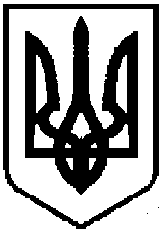 